МКУ Управление образованияМО «Тарбагатайский район»Программа районного совещания по итогам летней оздоровительной кампании 2017 года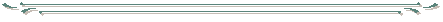 «Встреча организаторов детского отдыха в МО «Тарбагатайский район»с.Тарбагатай21 ноября 2017 года13.00-13.20Открытие совещания.Выступление воспитанников МБУ ДО ЦДОД «Радуга талантов»13.00-13.20Приветствие участников совещанияНомоконова Татьяна Ивановна, начальник МКУ Управление образования МО «Тарбагатайский район»13.20-13.40Об итогах проведения детской оздоровительной кампании в 2017 годуЕлизов Алексей Дмитриевич,  заместитель Руководителя Администрации МО «Тарбагатайский район» по социальному развитию13.40-13.50Об организации отдыха, оздоровления и занятости детей, находящихся в социально опасном положенииШалышкина Екатерина Сергеевна,  заместитель председателя РКДН и ЗП13.50-14.00Трудоустройство детей в рамках летней оздоровительной кампанииДумнова Ольга Павловна, директор ГКУ «Центр занятости Тарбагатайского района»14.00-14.10О порядке включения в единый  реестр организаций,  оказывающих услуги по отдыху  и оздоровлению детейПласкеева Алена Юрьевна,  специалист по молодежной политике Администрации МО «Тарбагатайский район»14.10-14.20Анализ оценки эффективности  оздоровления детей в летних оздоровительных лагеряхМацкевич Александр Томович,  главный врач ГБУЗ  «Тарбагатайская центральная районная больница»14.20-14.30Порядок организации летнего отдыха детей в трудной жизненной ситуации в соответствии с Постановлением Правительства Республики Бурятия от 22 мая 2015г.№252Ошуркова Светлана Алексеевна,  начальник Отдела социальной защитынаселения по Тарбагатайскому району14.30-14.40О состоянии санитарно-эпидемиологического благополучия детей в летних оздоровительных лагеряхДашеев Чингиз Баторович, специалист ТО Управления Роспотребнадзора по РБ в Мухоршибирском районе14.40-14.50Социальное партнерство – важнейшее звено в организации летнего отдыха детейХамуева Ирина Тимофеевна,  директор МБОУ «Десятниковская СОШ»14.50-15.00Досугово-творческая деятельность в лагере с дневным пребыванием детейВласова Любовь Евгеньевна,   начальник ЛДП «Радуга» МБОУ «Селенгинская СОШ»15.00-15.10Формирование экологической культуры в условиях лагеря с дневным пребываниемХальхаева Елена Александровна, начальник ЛДП «Радужная планета» МБОУ «Нижнесаянтуйская СОШ»15.10.-15.20Организация физкультурно-оздоровительной и спортивно-массовой работы в условиях летнего лагеряБолонева Анна Павловна,  воспитатель  ЛДП МБОУ «Большекуналейская СОШ»15.20-15.25Обсуждения, принятие резолюцииОбсуждения, принятие резолюции15.25Награждение участников летнего отдыхаНаграждение участников летнего отдыха